Муниципальное казенное общеобразовательное учреждениеСтаропершинская средняя общеобразовательная школаДОПОЛНИТЕЛЬНАЯ ОБЩЕРАЗВИВАЮЩАЯ ПРОГРАММА«В мире биологии»с использованием оборудования центра «Точка роста» (естественнонаучное направление)для обучающихся 5 – 7  классовна 2023 – 2024 учебный годВозраст учащихся:10-14 лет Срок реализации: 1 годИсполнитель:Калетина Евдокия Васильевнас. Старопершино  2023 г.Пояснительная запискаСовременный учебный процесс направлен не столько на достижение результатов в области предметных знаний, сколько на личностный рост ребенка. Обучение по новым образовательным стандартам предусматривает организацию внеурочной деятельности, которая способствует раскрытию внутреннего потенциала каждого ученика, развитие и поддержание его таланта. Одним из ключевых требований к биологическому образованию в современных условиях и важнейшим компонентов реализации ФГОС является овладение учащимися практическими умениями и навыками, проектно – исследовательской деятельностью.Рабочая программа внеурочной деятельности для 5- 7 классов составлена в соответствии с требованиями ФГОС и учётом нормативно- правовых документов: -Закон РФ «Об образовании» от 29.12.2012 № 273-ФЗ (ред. от 31.07.2020) «Об образовании в Российской Федерации» (с изм. и доп., вступ. в силу с 01.09.2020) . - Приказ Министерства образования и науки РФ от 22.09. 2011 №2357 « О внесении изменений в ФГОС НОО, утвержденный приказом МОН от 06.10.2009» - Приказ Министерства образования и науки РФ от 04.10.2010 №986 «об утверждении федеральных требований к образовательным учреждениям в части минимальной оснащённости учебного процесса и оборудования учебных помещений». - Письмо Министерства образования РФ от 02.04.2002 г .№13-51-28/13»о повышении воспитательного потенциала общеобразовательного процесса». - Письмо МОН РФ №03-296 от 12.05.2011 «Об организации внеурочной деятельности при введении ФГОС ООО». - Методические рекомендации по организации внеурочной деятельности в образовательных учреждениях, реализующих общеобразовательные начального общего образования. ( Письмо Департамента общего образования МО России от12.05.2011 №03-296),- Методические рекомендации по созданию и функционированию детских технопарков «Кванториум» на базе общеобразовательных организаций (Утверждены распоряжением Министерства просвещения Российской Федерации от 12 января 2021 г. N Р-4)Внеурочная деятельность является составной частью учебно-воспитательного процесса и одной из форм организации свободного времени учащихся. Она дает возможность предоставлять учащимся широкий спектр знаний, направленных на развитие и выявление индивидуальных особенностей ребенка. Занятия в системе внеурочной воспитательной работы по биологии способствуют развитию интеллектуальной одаренности учащихся, взаимосвязь и преемственность общего идополнительного образования в школе и воспитания в семье. Применение игровой методики и современных технологий для развития интеллекта позволит школьникам самостоятельно получать более глубокие знания по отдельным, интересным для них темам, демонстрировать их в интеллектуальных соревнованиях. Использование оборудования центра «Точка роста» при реализации внеурочной деятельности позволяет создать условия:для расширения содержания школьного биологического образования;для повышения познавательной активности обучающихся в естественно-научной области;для развития личности ребенка в процессе обучения биологии, его способностей, формирования и удовлетворения социально значимых интересов и потребностей;для работы с одарёнными школьниками, организации их развития в различных областях образовательной, творческой деятельности. Применяя цифровые лаборатории во внеурочной деятельности по биологии, учащиеся смогут выполнить множество лабораторных работ и экспериментов.Основная цель: всестороннее развитие познавательных способностей и организация досуга обучающихся, расширение их кругозора и повышение мотивации к учению.Задачи:образовательная: расширять кругозор, повышать интерес к предмету, популяризация интеллектуального творчества;развивающая: развивать логическое мышление, наблюдательность, умения устанавливать причинно — следственные связи, умения рассуждать и делать выводы, пропаганда культа знаний в системе духовных ценностей современного поколения;воспитательная: развивать навыки коммуникации и коллективной работы, воспитание понимания эстетический ценности природы и бережного отношения к ней, объединение и организация досуга учащихся.Программа строится на основе следующих принципов:равенство всех участников;добровольное привлечение к процессу деятельности;чередование коллективной и индивидуальной работы;свободный выбор вида деятельности; - нравственная ответственность каждого за свой выбор, процесс и результат деятельности;развитие духа соревнования, товарищества, взаимовыручки; 2 - учет возрастных и индивидуальных особенностей.Метапредметные связи.освоение способов решения проблем творческого и поискового характера;формирование умения планировать, контролировать и оценивать действия в соответствии с поставленной задачей и условиями её реализации;определять наиболее эффективные способы достижения результата;формирование умения понимать причины успеха/неуспеха деятельности и способности конструктивно действовать даже в ситуациях неуспеха;освоение начальных форм познавательной и личностной рефлексии;овладение логическими действиями сравнения, анализа, синтеза, обобщения, установления аналогий и причинно-следственных связей, построения рассуждений;готовность слушать собеседника и вести диалог; готовность признавать возможность существования различных точек зрения и права каждого иметь свою; излагать своё мнение и аргументировать свою точку зрения и оценку событий;определение общей цели и путей её достижения;умение договариваться о распределении функций и ролей в совместной деятельности;осуществлять взаимный контроль в совместной деятельности, адекватно оценивать собственное поведение и поведение окружающих; овладение базовыми предметными и межпредметными понятиями, отражающими существенные связи и отношения между объектами и процессами.Общая характеристика программы внеурочной деятельности.Программа внеурочной деятельности носит развивающий характер, целью которой являетсяформирование поисково-исследовательских, коммуникативных умений школьников, интеллекта учащихся. Важнейшим приоритетом является формирование общеучебных умений и навыков, которые предопределяют успешность всего последующего обучения ребёнка. Развитие личностных качеств и способностей обучающихся опирается на приобретение ими опыта разнообразнойдеятельности: учебно-познавательной, проектно-исследовательской, практической, социальной. Занятия по программе внеурочной деятельности разделены на теоретические и практические. Причём деятельность может носить как групповой, так и индивидуальный характер.Деятельность школьников при освоении программы имеет отличительные особенности:практическая направленность, которая определяет специфику содержания и возрастные особенности детей;групповой характер работ будет способствовать формированию коммуникативных умений, таких как умение, распределять обязанности в группе, аргументировать свою точку зрения и др.;в содержание деятельности заложено основание для сотрудничества детей с членами своей семьи, что обеспечивает реальное взаимодействие семьи и школы;реализует задачу выявления творческих способностей, склонностей и одаренностей к различным видам деятельности посредством  вовлечения их в творческую деятельность.Актуальность программы заключается в формировании мотивации к целенаправленной познавательной деятельности, саморазвитию, а также личностному и профессиональному самоопределению учащихся.Практическая направленность содержания программы заключается в том, что содержание курса обеспечивает приобретение знаний и умений, позволяющих в дальнейшем использовать их как в процессе обучения в разных дисциплинах, так и в повседневной жизни для решения конкретных задач.Формы занятий внеурочной деятельности: беседа, коллективные и индивидуальныеисследования естественнонаучного направления, самостоятельная работа, выступление, участие в конкурсах, создание проектов и т.д. Данные формы работы дают детям возможность максимально проявлять свою активность, изобретательность, творческий и интеллектуальный потенциал и развивают их эмоциональное восприятие.Место данного курса в учебном плане.Программа рассчитана на 1 год обучения (34 часа в год, 1 час в неделю). Занятия по программе проводятся во внеурочное времяКатегория обучающихсяВозраст обучающихся: 10-14 лет.Условия набора детей в коллектив: набор проводится по желанию ребенка и с согласия родителей. На обучение по Программе принимаются обучающиеся в возрасте 10-13 лет без ограничений по уровню подготовки и при наличии справки, разрешающей занятия по данному направлениюдеятельности.Условия формирования групп: группы комплектуются из одновозрастных детей или в пределах одного уровня образования.Наполняемость учебной группы: 10-15 человек.Срок реализации программы: 1 год, 34 часа.Формы организации образовательной деятельности и режим занятийГрупповые – для всей группы, при изучении общих и теоретических вопросов, индивидуально- групповые на практических занятиях.На занятиях применяется дифференцированный, индивидуальный подход к каждому обучающемуся. Занятия проводятся 1 раз в неделю.Результаты освоения курса внеурочной деятельности. Планируемые результатыПланируемые результаты программы внеурочной деятельности.В результате освоения программы внеурочной деятельности «Занимательная биология » обучающиеся на ступени основного общего образования:получат возможность расширить, систематизировать и углубить исходные представления о природных объектах и явлениях как компонентах единого мира, овладеют основами практико- ориентированных знаний о природе, приобретут целостный взгляд на мир;познакомятся с некоторыми способами изучения природы, начнут осваивать умения проводить наблюдения, ставить опыты, научатся видеть и понимать некоторые причинно-следственные связи в окружающем мире;получат возможность научиться использовать различные справочные издания (словари, энциклопедии, включая компьютерные) и литературу о природе с целью поиска познавательной информации, ответов на вопросы, объяснений, для создания собственных устных или письменных высказываний.Личностные, метапредметные и предметные результаты освоения учебного предмета.В соответствии с требованиями к результатам освоения основной образовательной программы общего образования Федерального государственного образовательного стандарта обучение направлено на достижение учащимися личностных, метапредметных и предметных результатов.Личностные результаты отражаются в индивидуальных качественных свойствах учащихся, которые они должны приобрести в процессе освоения учебного предмета:учебно-познавательный интерес к новому учебному материалу и способам решения новой задачи;ориентация на понимание причин успеха во внеучебной деятельности, в том числе на самоанализ и самоконтроль результата, на анализ соответствия результатов требованиям конкретной задачи;способность к самооценке на основе критериев успешности внеучебной деятельности;чувство прекрасного и эстетические чувства на основе знакомства с природными объектами. Метапредметные	результаты	характеризуют	уровень	сформированности	универсальных способностей учащихся, проявляющихся в познавательной и практической деятельности:использование справочной и дополнительной литературы;владение цитированием и различными видами комментариев;использование различных видов наблюдения;качественное и количественное описание изучаемого объекта;проведение эксперимента;Предметные результаты характеризуют опыт учащихся, который приобретается и закрепляется в процессе освоения программы внеурочной деятельности:осуществлять поиск необходимой информации для выполнения внеучебных заданий с использованием учебной литературы и в открытом информационном пространстве, энциклопедий, справочников (включая электронные, цифровые), контролируемом пространстве Интернета; - проводить сравнение и классификацию по заданным критериям;устанавливать причинно-следственные связи в изучаемом круге явлений;строить рассуждения в форме связи простых суждений об объекте, его строении, свойствах и связях.В процессе прохождения программы должны быть достигнуты следующие результаты: 1 уровень результатов: «Приобретение социальных знаний»личностные качества: - уважительное отношение к труду и творчеству своих товарищей; - формирование эстетических чувств, познавательных интересов и мотивов, направленных на изучение живой природы;универсальные способности - умение видеть и понимать значение практической и игровой деятельности;опыт в проектно-исследовательской деятельности-умение работать с разными источниками информации; - овладение составляющими исследовательской и научно-практической деятельности, ставить вопросы, наблюдать, проводить эксперименты, делать выводы и заключения, объяснять, доказывать, защищать свои идеи;-формирование интеллектуальных умений (доказывать, строить рассуждения, анализировать, сравнивать, делать выводы и др.) и эстетического отношения к живым объектам;знание основных принципов и правил отношения к живой природе.уровень результатов: «Формирование ценностного отношения к социальной реальности»личностные качества:навыки индивидуальной деятельности в процессе практической работы под руководством учителя;навыки коллективной деятельности в процессе совместной творческой работы в команде одноклассников под руководством учителя;умение сотрудничать с товарищами в процессе совместной деятельности, соотносить свою часть работы с общим замыслом;универсальные способности:способность выбирать целевые и смысловые установки в своих действиях и поступках по отношению к живой природе, здоровью своему и окружающих;способность передавать эмоциональные состояния и свое отношение к природе, человеку, обществу;опыт в проектно-исследовательской деятельности:умение организовать свою учебную деятельность: определять цель работы, ставить задачи, планировать — определять последовательность действий и прогнозировать результаты работы;умение осуществлять контроль и коррекцию в случае обнаружения отклонений и отличий при сличении результатов с заданным эталоном; оценка результатов работы — выделение и осознание учащимся того, что уже усвоено и что еще подлежит усвоению, осознание качества и уровня усвоения.уровень результатов: «Получение самостоятельного общественного действия»личностные качества:умение обсуждать и анализировать собственную деятельность и работу одноклассников с позиций задач данной темы, с точки зрения содержания и средств его выражения;универсальные способности:умение слушать и вступать в диалог, участвовать в коллективном обсуждении проблем; интегрироваться в группу сверстников и строить продуктивное взаимодействие со сверстниками и взрослыми;умение адекватно использовать речевые средства для дискуссии и аргументации своей позиции, сравнивать разные точки зрения, аргументировать свою точку зрения, отстаивать свою позицию;опыт в проектно-исследовательской деятельности:выражение в игровой деятельности своего отношения к природеОбучающиеся смогут: узнавать животных и птиц в природе, на картинках, по описанию;применять теоретические знания при общении с живыми организмами и в практической деятельности по сохранению природногоокружения и своего здоровья; ухаживать за культурными растениями и домашними животными;доказывать, уникальность и красоту каждого природного объекта;заботиться об оздоровлении окружающей природной среды;предвидеть последствия деятельности людей в природе;осуществлять экологически сообразные поступки в окружающей природе;ставить простейшие опыты с объектами живой и неживой природы.Содержание курса внеурочной деятельностиВведение.(3часа)План работы и техника безопасности при выполнении лабораторных, практических работ. Ознакомление с оборудованием центра «Точка роста».Оформление уголка кружка.Практические и лабораторные работы: Лабораторная работа №1 «Лабораторное оборудование и приборы для научных исследований». Раздел 1. Лаборатория Левенгука (6 часов)Методы изучения живых организмов: наблюдение, измерение, эксперимент История изобретения микроскопа, его устройство и правила работы. Клеточное строение организмов. Многообразие клеток. Методы изучения живых. Техника приготовления временного микропрепарата. Клетки, ткани и органы растений. Отличительные признаки живых организмов. Микромир вокруг нас.Практические и лабораторные работы: Лабораторная работа № 2 Лабораторный практикум«Изучение устройства увеличительных приборов».«Части клетки и их назначение». Мини-исследование.Раздел 2. Биология растений (16часов).Дыхание и обмен веществ у растений. Изучение механизмов испарения воды листьями. Испарение воды растениями. Тургор в жизни растений. Воздушное питание растений — фотосинтез. Кутикула. Условия прорастания семян. Деление клеток. Растения. Многообразие растений. Значение растений в природе и жизни человека.  Вегетативное размножение растенийПрактические и лабораторные работы: Лабораторная работа №5 «Дыхание листьев», Лабораторная работа № 6 «Зависимость транспирации и температуры от площади поверхности листьев». Лабораторная работа №7 «Испарение воды листьями до и после полива».Лабораторная работа № 8 Тургорное состояние клеток. Лабораторная работа № 9 «Фотосинтез». Лабораторная работа № 10 «Значение кутикулы и пробки в защите растений от испарения».Лабораторная работа № 10 «Значение кутикулы и пробки в защите растений от испарения». Лабораторная работа № 11«Условия прорастания семян». Значение воды и воздуха для прорастания семян». Лабораторная работа № 12«Наблюдение фаз митоза в клетках растений».Лабораторная работа № 13 «Обнаружение хлоропластов в клетках растений» , Лабораторная работа№ 14 «Обнаружение нитратов в листьях». Практическая работа «Способы вегетативного размножения растений».Раздел 3. Зоология(7 часов)Животные. Строение животных. Многообразие животных, их роль в природе и жизни человека. Простейшие.  Движение животных.Тип кольчатые черви. Внутреннее строение дождевого червя. Мини-исследование «Птицы на кормушке»Практическая зоологияЗнакомство с системой живой природы, царствами живых организмов. Практическая работа«Классификация животных ».Отличительные признаки животных разных царств и систематических групп. Лабораторная работа № 15 «Сравнительная характеристика одноклеточных организмов».Лабораторная работа № 16 «Наблюдение за передвижением животных». Практическая орнитология. Работа в группах: исследование «Птицы на кормушке».Раздел 4 Экология(2 часа)Проектно-исследовательская деятельность: Модуль «Экологический практикум : «Влияние абиотических факторов на организмы».« Определение запыленности воздуха в помещениях», «Измерение влажности и температуры в разных зонах класса»Тематическое планированиеУчебный (тематический) планФОРМЫ АТТЕСТАЦИИ И ОЦЕНОЧНЫЕ МАТЕРИАЛЫФормы контроля достижения результатов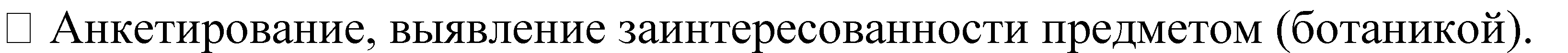 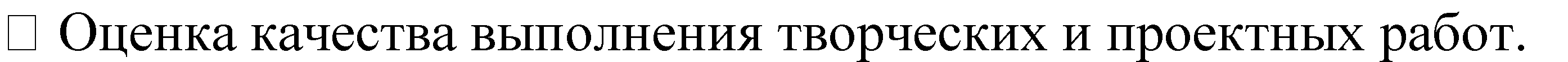 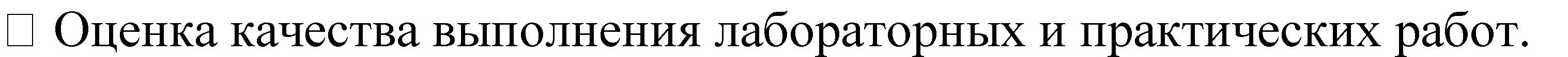 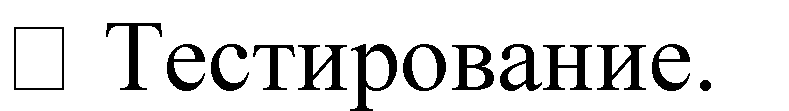 Для отслеживания результатов деятельности обучающихся проводится входящая, промежуточная и итоговая аттестация. Хорошим показателем работы является участие обучающихся в конкурсах и фестивалях различного уровня.ОРГАНИЗАЦИОННО-ПЕДАГОГИЧЕСКИЕ УСЛОВИЯ РЕАЛИЗАЦИИ ПРОГРАММЫМетодическое обеспечение реализации программыДанная Программа опирается на принципы научности, последовательности, преемственности, доступности, наглядности, поддержания интереса к ней. С целью более эффективной реализацииПрограммы созданы условия для благоприятного, личного общения педагога с обучающимися, используются технологические средства обучения, проводятся экскурсии, применяются игровые технологии и творческая деятельность, проводятся лабораторные и практические работы.Теоретический материал дается в доступной, наглядной, эмоционально-окрашенной форме. Обучающиеся вовлекаются в проектную и исследовательскую деятельность Основной формой организации деятельности обучающихся на занятии являются групповая работа. В течение всего времени обучения по Программе обучающиеся приобретают теоретические знания, которые подкрепляются практической деятельностью. Основными формами, обеспечивающими сознательное и прочное усвоение обучающимися материала, являются:-практическое занятие, сочетающее теоретическое и практическое освоение новых знаний, умений и навыков;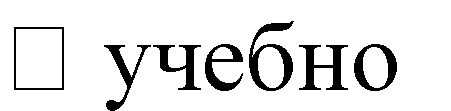 практикум предусматривает отработку практических навыков;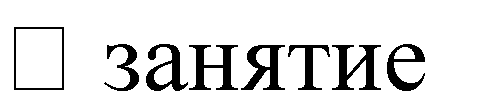 самостоятельная работа формирует навык самостоятельной деятельности.При изучении теоретического материала с учётом возрастных особенностей организуются практические и лабораторные работы, самостоятельная работа, подготовка докладов, творческих работ, исследовательских работ, проектов. Организуется работа с ресурсами Интернет, создание мультимедийных презентаций, встречи со специалистами.Программа предусматривает использование различных педагогических технологий, применяемых в системе дополнительного образования:включенность каждого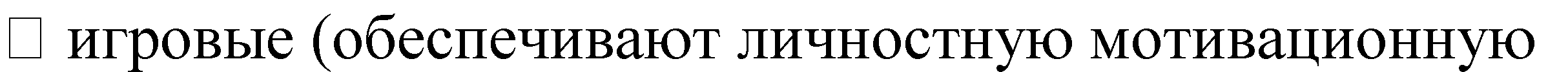 обучающегося);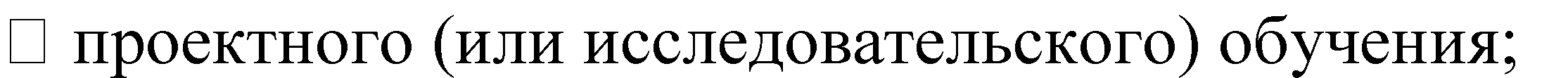 - одна из наиболее эффективных технологий личностно - ориентированного образования;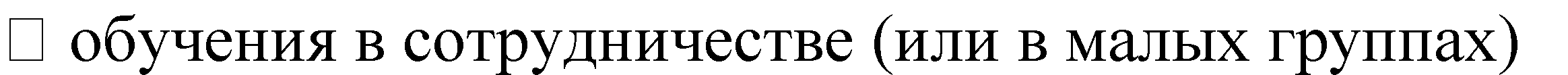 - создающие максимально возможные условия для сохранения, укрепления и развития духовного, эмоционального, интеллектуального, личностного и физического здоровья всех субъектов образования (учащихся, педагогов);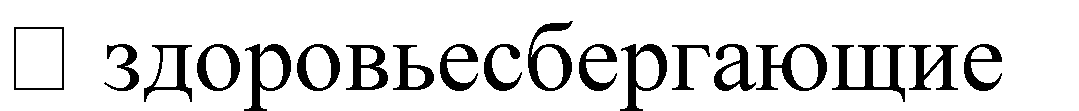 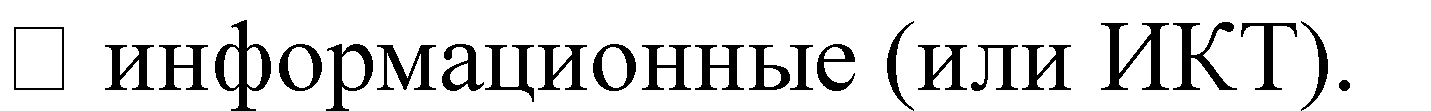 Внедряемые технологии позволяют развить способности каждого обучающегося, включив его в активную деятельностьИсследовательская работа по каждому разделу.Поиск информации в сети Интернет по темам: «Растительный мир под микроскопом».«Животный мир под микроскопом», «Чудеса микромира» и других, по выбору учащихся. Анализ собранной информации и разработка исследовательской работы. Оформление результатов исследовательской работы.Подведение итогов работы.Представление результатов работы. Анализ работыТемы проектов:К главе « Бактерии, грибы»Исследование бактериальной загрязненности предметов обихода и рук учащихся класса Получение кисломолочных продуктов в квартиреМожно ли выращивать грибы в домашних условиях?Влияние различных условий на рост и размножение дрожжей. Изучение работы дрожжей в тестеК главе « Растения»Изучение водорослей в аквариумных условиях Выращивание мандарина из косточкиВыращивание комнатного растения Хлорофитум в различных грунтах. Выращивание растений из семян экзотических плодов.Как быстро вырастить кедр в домашних условияхКак вырастить цветущий кактус Выявление фототропизма у растений. Влияние магнитной воды на жизнедеятельность растенийМожно ли из одного растения вырастить растение с двумя стеблями? Какие корни у растений тундры? Растения хищники.Техника гидропоники в комнатном цветоводстве Исследование условий хранения букетов цветов Влияние настоя крапивы на рост и развитие фиалок. Влияние сока алоэ как биостимулятора на развитие растенийВлияние талой воды на прорастание семян гороха. Влияние кислотности почв на развитие растений.Влияние отходов табачных изделий на развитие растений. Влияние азотных удобрений на развитие растений.Исследование живых организмов в пробах почвы.Установить зависимость факторов неживой природы от живой (плодородие почвы от гниения растений).К главе « Животные»Чудодейственность зоотерапии Электричество в живых организмах. Жизнь муравьев.Загадки пчелиного ульяИзучение внешних условий, при которых возможно разведение и сохранение потомства золотой рыбкиИсследование жизнедеятельности дождевых червей в различных видах почв Поведение попугаев-неразлучниковМир глазами различных животных.Материально-техническое обеспечение программыОрганизационные условия, позволяющие реализовать содержание дополнительной образовательной программы «Практическая биология» предполагают наличие оборудования центра «Точка роста»: - цифровая лаборатория по биологии; - помещения, укомплектованного стандартным учебным оборудованием и мебелью (доска, парты, стулья, шкафы, электрообеспечение, раковина с холодной водопроводной водой); - микроскоп цифровой; - комплект посуды и оборудования для ученических опытов; - комплект гербариевдемонстрационный; - комплект коллекции демонстрационный (по разным темам); - мультимедийного оборудования (компьютер, ноутбук, проектор, флэш- карты, экран, средства телекоммуникации (локальные школьные сети, выход в интернет). Дидактическое обеспечение предполагает наличие текстов разноуровневых заданий, тематических тестов по каждому разделу темы, инструкций для выполнения практических работ.ЛитератураМетодическое пособие «Реализация образовательных программ естественнонаучной и технологической направленности по биологии с использованием оборудования центра«Точка роста». В.В.Буслаков, А.В.Пынеев.Петров В.В. Растительный мир нашей Родины: кн. для учителя. -2-е изд., доп. — М.: Просвещение, 1991.Чернова Н.М. Лабораторный практикум по экологии. — М.: Просвещение, 1986.Абаскалова Н.П. Здоровью надо учить: Методическое пособие для учителей. – Новосибирск: Лада, 2000.Болушевский С.В. Биология. Веселые научные опыты для детей и взрослых-М.: Эксмо, 2013. -96с.Долгачева В. С., Алексахина Е. М. Естествознание. Ботаника; Академия - Москва, 2012.- 368 c.Вебстер К., Жевлакова М.А., Кириллов П.Н., Корякина Н.И. От экологического образования к образованию для устойчивого развития. – СПб.: Наука, САГА, 2005.Галеева Н.Л. Сто приемов для учебного успеха ученика на уроках биологии: Методическое пособие для учителя. – М.: «5 за знания», 2006.Гоголев М.И. Медико-санитарная подготовка учащихся. – М.: Просвещение, 1995.Зайчикова С. Г., Барабанов Е. И. Ботаника; ГЭОТАР-Медиа – Москва, 2013.Лазаревич С. В. Ботаника; ИВЦ Минфина - Москва, 2012. - 480 c.Махлаюк В.П. Лекарственные растения в народной медицине. – М.: Нива России, 1992.Мухин В. А. Биологическое разнообразие. Водоросли и грибы. – Ростов н/Д: Феникс, 2013.Родионова А. С., Скупченко В. Б., Малышева О. Н., Джикович Ю. В. Ботаника; Академия – Москва, 2012. - 288 c.Смелова В.Г. «Зеленые друзья» Физиология растений/ методическое пособие для учителей. – М.:2011Хрипкова А.Г., Колесов Д.В. Гигиена и здоровье школьника. – М.: Просвещение, 2007.«Юный эколог». 1-4 классы: программа кружка, разработки занятий, методические рекомендации / авт.-сост. Ю.Н. Александрова, Л.Д. Ласкина, Н.В. Николаева, С.В. Машкова. – Волгоград: Учитель, 2018.Список литературы для обучающихсяА. Ван Саан. Веселые эксперименты для детей. Биология. – СПб: Питер, 2011.Горбатовский В.В., Рыбальский Н.Г. Экология и безопасность питания. – М.: Экологический вестник России, 1995.Ильичев В.Д. Популярный атлас-определитель. Птицы – М.: Дрофа, 2010.Криксунов Е.А., Пасечник В.В., Сидорин А.П. Экология. – М.: Дрофа, 1995.Прядко К.А. Понятия и определения: Экология / Словарик школьника. – СПб: Издательский дом «Литера», 2006.Резько И.В. Экзотические животные в вашем доме/Авт. сост. И.В. Резько. – Мн.: ООО«Харвест», 1999.Синадский Ю.В., Синадская В.А. Целебные травы. – М.: Педагогика, 1991.Энциклопедия для детей. Том 19. Экология / Ред. коллегия: М. Аксенова, В. Володин, Г. Вильчек, Е. Ананьева и др. – М.: Аванта +, 2005.Интернет-ресурсыhttps://moodledata.soiro.ru/eno/met_rec.pdf. Лабораторный практикум по биологии.https://urok.1sept.ru/articles/611487 методические разработки с использованием цифровой лаборатории.http://window.edu.ru/resource/880/29880/files/ssu016.pdf Школьный практикум по биологии.http://edu.seu.ru/metodiques/samkova.htm — интернет-сайт «Общественные ресурсы образования»Единая коллекция Цифровых образовательных ресурсов: [Электронный ресурс]. URL: http://school-collection.edu.ru/. (Дата обращения: 28.03.2020).Комнатное цветоводство: [Электронный ресурс]. URL: https://www.floriculture.ru/. (Дата обращения: 28.03.2020).Научно-популярные и учебные фильмы: [Электронный ресурс]// Учебное видео. Экранизации. Биографии. URL: http://school-collection.edu.ru/. (Дата обращения: 28.03.2020).Сезоны года. Общеобразовательный журнал: [Электронный ресурс]. URL: https://сезоны-года.рф. (Дата обращения: 28.03.2020).Календарный график№Тема занятияФорма занятияЦелевая установка занятияОсновные виды деятельности обучающихся на внеурочном занятииИспользование оборудование «Точка роста»Ко л- вочас овВведение.(3часа)Введение.(3часа)Введение.(3часа)Введение.(3часа)Введение.(3часа)Введение.(3часа)1План работы и техника безопасности привыполнении лабораторных,практических работ. Ознакомление с оборудованием центра«Точка роста».БеседаЛабораторная работа №1«Лабораторное оборудование и приборы для научных исследований».Широкий спектрдатчиков позволяютучащимся знакомиться с параметрамибиологическогоэксперимента не только на качественном, но и на количественном уровне.формируется и развивается изобретательское, креативное и критическое мышление обучающихся.«Точка роста»— комплект учебного оборудования детского технопарка,материальная база для созданияинновационной образовательной среды.12-3Оформление уголка кружка.КоллективнаяФормировать такие качества, как дружба, коллективизм, личнаяответственность за общее дело.Коммуникативные – обеспечивающие социальную компетентностьпознавательные – общеучебные, логические, связанные с решением проблемыРегулятивные – обеспечивающиеорганизацию собственной деятельности Личностные – определяющиемотивационную ориентацию.Фотоиллюстрации, компьютер, принтер2Раздел 1. Лаборатория Левенгука ( 6 часов)Раздел 1. Лаборатория Левенгука ( 6 часов)Раздел 1. Лаборатория Левенгука ( 6 часов)Раздел 1. Лаборатория Левенгука ( 6 часов)Раздел 1. Лаборатория Левенгука ( 6 часов)Раздел 1. Лаборатория Левенгука ( 6 часов)4Методы изучения живых организмов: наблюдение,измерение,эксперимент История изобретениямикроскопа, егоустройство и правила работы.Лабораторная работа № 2«Изучение устройстваувеличительны х приборов».Объяснять назначение увеличительныхприборов. Различать ручную и штативную лупы, знать величину получаемого с их помощью увеличения.Умение работать с лабораторным оборудованием, увеличительнымиприборами. Изучать устройство микроскопа и соблюдать правила работы с микроскопом. Сравнивать увеличение лупы и микроскопа. Получать навыки работы с микроскопом при изучении готовых микропрепаратов.Соблюдать правила работы в кабинете, обращения с лабораторным оборудованием.Микроскоп световой, цифровой, лупа.15-Клеточное строениеорганизмов.ЛабораторныйпрактикумСравнивать животную ирастительную клетки,Умение работать с лабораторнымоборудованием, увеличительнымиМикроскоп световой,цифровой.1Многообразие клеток. Методы изучения живых«Части клетки и ихназначение».находить черты ихсходства и различия. Различать ткани животных и растений на рисунках учебника, характеризовать ихстроение, объяснять их функции.приборами. Наблюдать части и органоиды клетки на готовых микропрепаратах подмалым и большим увеличением микроскопа и описывать их. Различать отдельные клетки, входящие в состав ткани. Обобщать и фиксировать результаты наблюдений, делать выводы. Соблюдать правила работы вкабинете биологии, обращения с лабораторным оборудованием.Иллюстрации,презентация. Схемы.6Техника приготовления временногомикропрепаратаЛабораторная работа №3«Приготовлени е препарата клеток сочной чешуи луковицы лука»Формирование умения работать с микроскопом, научиться готовитьмикропрепарат кожицы лука, находить основные части клетки намикропрепарате,схематически изображать строение клетки.Развивать самостоятельность при ведении учебно-познавательной деятельности.Знакомить с многообразием микроскопов, устройством и правилами работы с ними (на примере цифрового микроскопа).Обучать технике изготовления микропрепаратов;способам фиксирования результатов наблюдений в виде фото и видео,выполненных с помощью цифровогомикроскопа.- сформировать у школьников представление о принципах функционирования микроскопа и об основных методах микроскопирования;Интерактивный комплекс, световой, цифровой микроскоп, репчатый лук, пинцет, препаровальные иглы, стекла предметные,стаканчики с водой, пипетки, фильтровальная бумага, иод.17Клетки, ткани и органы растений. Отличительные признаки живых организмов.Лабораторная работа№4«Ткани растительного организма».Понятие о ткани растений. Виды тканей: основная, покровная, проводящая,механическая. Причины появления тканей.Растение как целостный живой организм,состоящий из клеток и тканей.Определять понятие «ткань».Характеризовать особенности строения и функции тканей растений. Устанавливать взаимосвязь строения и функций тканей. Объяснять значение тканей в жизни растения. Обобщать и систематизировать знания по теме, делать выводы. Отвечать наитоговые вопросы темы, выполнять задания.Микроскоп цифровой, микропрепараты микро препараты«Продольный срез стебля кукурузы»,«Поперечный срез корня тыквы»,«Строение корня»;микроскопы; таблицы«Клеточное строение корня», «Корень и его зоны», «Внутреннеестроение листа».18-9«Микромир вокруг нас»Мини- исследование.Провести исследования различных объектов при помощи микроскопа .собрать информацию о микроорганизмах,Проанализировать материалы информационных ресурсов и литературы и ввести понятие микромира;изучить разновидности микроорганизмов; выяснить какую роль микромир играет дляМикроскоп цифровой, спирт, вода, йод и пищевой краситель для окрашиваний, чашкаПетри (плоская баночка2выяснить какую роль микромир играет для природы и человека.природы и человекаузнать может ли микромир причинить вред,если да, то выделить способы борьбы с ним;провести опрос среди учащихся.из стекла с крышкой), но для каждого исследования просто необходимы: предметное и покровное стекло, пинцет, пипетка,тонкая игла ит.д.Раздел 2.Биология растений ( 16 часов)Раздел 2.Биология растений ( 16 часов)Раздел 2.Биология растений ( 16 часов)Раздел 2.Биология растений ( 16 часов)Раздел 2.Биология растений ( 16 часов)Раздел 2.Биология растений ( 16 часов)10Дыхание и обмен веществ у растений.Лабораторная работа № 5«Дыхание листьев»,Характеризоватьсущность процесса дыхания у растении.Устанавливатьвзаимосвязь процессов дыхания и фотосинтеза, проводить их сравнение. Определять понятие«обмен веществ».Характеризовать обменвеществ как важный признак жизни.Воспитание бережного отношения к своему здоровью, привитие интереса к изучению предмета. Выполнять опыт, наблюдать результаты и делать выводы по результатам исследования.Компьютер с программой Releon Lite, датчики кислорода и углекислого газа,111-12Изучение механизмов испарения воды листьями.Лабораторная работа № 6«Зависимость транспирации и температуры от площадиповерхности листьев».Выявить зависимость транспирации и температуры от площади поверхности листьев.Компьютер с программнымобеспечением Датчики температуры и влажности Комнатное растение: монстера или пеларгония213Испарение воды растениямиЛабораторная работа №7«Испарение воды листьями до и после полива».Выяснить как влияет, полив растения на количество испаряемой воды.Провести измерения температуры и влажности, когда земля в горшке с растением сухая. Проанализировать полученныеданные.Компьютер с программным обеспечением измерительный Интерфейсдатчик температуры датчик влажности.114-15Тургор в жизни растений.Лабораторная работа № 8 Тургорноесостояние клеток.Выяснить зависимость тургорного состояния от количества вод в клетках.Продемонстрировать явление тургора на примере поступления и выхода воды в клетках лука или корнеплода моркови.Цифровой датчик электропроводности, вода, 1М раствор хлорида натрия, пробирки, штатив,химические стаканы,2фильтровальная бумага, нож или скальпель, линейка или штангенциркуль.Предметные стека, препаровальные стекла, препаровальная игла, пинцет, спиртовка,спички, пипетка,метиленовый синий, фильтровальная бумага, микроскоп, пророщенные семена или луковицы скорешками.16Воздушное питание растений — фотосинтез.Лабораторная работа № 9«Фотосинтез».Изучить механизм фотосинтеза как способа питания растений; раскрыть сущность процесса фотосинтеза и его значения для жизни на Земле.Приводить примеры организмов —автотрофов и гетеротрофов, находить различия в их питании. Обосновывать космическую роль зелёных растений.Использовать информационные ресурсы для подготовки сообщения о роли фотосинтеза на нашей планете Выполнять наблюдения иизмерения.Цифровая лаборатория по экологии (датчик углекислого газа и кислорода).117Кутикула.Лабораторная работа № 10«Значение кутикулы и пробки взащите растений от испарения».Выяснить роль кутикулы и пробки в защите от испарения воды споверхности корней, побегов и клубней.Какое значение имеют кутикула и пробка в и спарении воды растением.Какая покровная ткань в большей степени вл ияет на испарение воды растением.два свежих яблока и два клубня картофеля, весы, нож, полиэтиленовые пищевые пакеты, датчик относительной влажности воздуха.118Условия прорастания семян.Лабораторная работа № 11«Условия прорастания семян».Значение воды и воздуха для прорастаниясемян».Изучить роль Запасных питательных веществсемени. Температурные условия прорастаниясемян. Роль света.Характеризовать роль воды и воздуха в прорастании семян. Объяснять значение запасных питательных веществ впрорастании семян. Объяснять зависимость прорастания семян от температурныхусловий. Прогнозировать сроки посева семян отдельных культур. Умение работать с лабораторным оборудованием,увеличительными приборами.Цифровая лаборатория по экологии (датчик освещенности,влажности и температуры).119-Деление клеток.ЛабораторнаяРассмотрениеОбучающая – научить применятьПредметные стекла,220работа № 12«Наблюдение фаз митоза в клетках растений»микропрепаратов сделящимися клетками растения. изучитьповедение хромосом во время фаз митозаполученные знания при сравнении основных стадий деления клеток в митозе;развивающая – способствовать формированию навыков работы с микроскопом;- воспитательная –предоставить возможность проявить самостоятельность и активность ввыполнении заданий лабораторной работы, аккуратность в оформлении результатов.покровные стекла, препаровальная игла, пинцет, спиртовка,спички, пипетка,метиленовый синий, фильтровальная бумага, микроскоп, пророщенные семена или луковицы скорешками.21Растения.Многообразие растений. Значение растений в природе и жизни человекаЛабораторная работа № 13«Обнаружение хлоропластов в клетках растений»Характеризовать главные признаки растений.Различать части цветкового растения на рисунке учебника, выдвигать предположения об их функциях. Сравнивать цветковые и голосеменные растения, характеризовать их сходство и различия. Характеризовать мхи, папоротники, хвощи, плауны как споровые растения, определять термин «спора».Выявлять на рисунке учебника различиямежду растениями разных систематических групп. Сопоставлять свойства растительной и бактериальной клеток, делать выводы.Характеризовать значение растений разных систематических групп в жизничеловекаУмение работать с лабораторным оборудованием, увеличительнымиприборамиОбнаружение хлоропластов в клетках растений сиспользованием цифрового микроскопа. Электронные таблицы и плакаты122-23Лист.Лабораторная работа № 14«Обнаружение нитратов в листьях»Обнаружить нитраты в листьях растений и определить источник их поступления.Существуют нормы по содержанию нитратов. Опасно ли для человека повышенное содержание нитратов в растениях.Побеги комнатных растений (бальзамина, сингониума илибыстрорастущих видов семействакоммелиновые — традесканции, зебрины, сеткреазии), ступка с пестиком, ножницы, воронка, марля илибинт, химический стакан на 50 мл, цифровой датчикконцентрации ионов, электрод нитрат-анионов, электрод2сравнения.24-25Вегетативное размножение растенийПрактическая работа«Способывегетативного размножения растений».Сформировать умение размножать растения с помощью вегетативных органов.сформировать знания о способахвегетативного размножения растений в природе и практике человека, роливегетативного размноженияСубстрат для укоренения черенков, рассадные ящики, цветочные горшки,стаканы с водой, ножницы, нож,учебник, видеоурок и таблица «Вегетативноеразмножение».2Раздел 3.Животные (7часов)Раздел 3.Животные (7часов)Раздел 3.Животные (7часов)Раздел 3.Животные (7часов)Раздел 3.Животные (7часов)Раздел 3.Животные (7часов)26Животные. Строение животных.Многообразие животных, их роль в природе и жизничеловека.Практическая работа«Классификаци я животных ».Распознавать одноклеточных и многоклеточныхживотных на рисунках учебника.Характеризовать простейших по рисункам учебника, описывать их различие, называть части их тела. Сравнивать строение телаамёбы с клеткой эукариот, делать выводы. Называть многоклеточных животных, изображённых на рисунке учебника.Различать беспозвоночных и позвоночных животных. Объяснять роль животных в жизни человека и в природе.Характеризовать факторы неживой природы, оказывающие влияние на жизнедеятельность животных. Умение работать с лабораторным оборудованием, увеличительнымиприборамиГотовитьмикропрепарат культуры амеб. Обнаружение одноклеточныхживотных (простейших) в водной среде с использованием цифрового микроскопа. Электронные таблицы и плакаты127-28ПростейшиеЛабораторная работа«Сравнительна яхарактеристика одноклеточных организмов»Изучить особенности строения и жизнедеятельностипростейших (Protozoa).Выявлять характерные признаки подцарства Простейшие, или Одноклеточные, ти- паСаркодовые жгутиконосцы. Распознавать представите- лей класса Саркодовыена микропрепаратах, рисунках, фотографиях. Устанавливать взаимосвязь строения и функц ий организма на примере амёбы-про тея.Обосновывать роль простейших в экосистема хУмение работать слабораторным оборудованием, увеличительн ыми приборамиПредметные стёкла, покровные стекла, препаровальная игла, пинцет, пипетка, фильтровальная бумага, микроскоп,микропрепарат инфузория-туфелька, эвглена, мерный стакан с водой из природного водоема, вата.229Движение животных.Лабораторная работа №«Наблюдение зГотовить микро- препарат культурыинфузорий. ИзучатьФормулировать вывод о значении движения для животных.Фиксировать результаты наблюдений в тетраЭлектронные табли- цы и плакаты.1а передвижени ем животных».живые организмы под микроскопом при малом увеличении.ди.Соблюдать правила работы в кабинете, обращения с лабораторным оборудованием.Умение работать слабораторным оборудованием, увеличительн ыми приборами.30Тип кольчатые черви. Внутреннее строение дождевого червя.Лабораторная работа № 6«Особенности внутреннегостроения дождевого червя»изучить внутреннее развитие дождевого червя.Называть черты более высо-кой организации кольчатых червей по сравнению с кру-глыми.Распознавать представителей класса н а рисунках, фотографиях. Характеризоватьчерты ус- ложнения строения систем внутренних органов.Формулировать вывод об уровне строения органов чувств.Бинокулярныймикроскоп, препарат поперечный срездождевого червя, препарат поперечный Лупа.131-32Мини-исследование«Птицы на кормушке»Практическая орнитология. Работа в группах: исследование«Птицы на кормушке».2Раздел 4 Экология(2 часа)Раздел 4 Экология(2 часа)Раздел 4 Экология(2 часа)Раздел 4 Экология(2 часа)Раздел 4 Экология(2 часа)Раздел 4 Экология(2 часа)33Влияние экологических факторов на организмы.Экологический практикум«Влияниеабиотических факторов на организмы».Различать понятия:«экологический фактор»,«фактор неживой природы», «фактор живой природы»,антропогенный фактор».Характеризоватьдействие различных факторов среды на организмы, приводитьпримеры собственных наблюдений.Изучить действие различных факторов среды (свет, влажность, температура) на организмы, приводить примеры собственныхнаблюдений. Аргументировать деятельность человека в природе как антропогенныйфактор Выполнение лабораторной работ.Цифровая лаборатория по экологии (датчик освещенности, влажности и температуры).134«Микроклимат в классе»Экологический практикум«Измерениевлажности и температуры вОпределить и сравнить влажность и температуру воздуха в классе и около растения.Сравнительное исследование температуры и влажности воздуха в классе и около растения. Какую роль играют зелёные насаждения в городе?Компьютер с программнымобеспечением; Датчикитемпературы; Датчики влажности.1разных зонахкласса».№Тема занятиявсеготеорияпрактикаВведение.(3часа)Введение.(3часа)Введение.(3часа)Введение.(3часа)1План работы и техника безопасности при выполнении лабораторных, практических работ. Ознакомление с оборудованием центра «Точка роста». Лабораторная работа №1«Лабораторное оборудование и приборы для научных исследований».112-3Оформление уголка кружка.211Раздел 1. Лаборатория Левенгука ( 6 часов)Раздел 1. Лаборатория Левенгука ( 6 часов)Раздел 1. Лаборатория Левенгука ( 6 часов)Раздел 1. Лаборатория Левенгука ( 6 часов)4Методы изучения живых организмов: наблюдение, измерение, эксперимент История изобретения микроскопа, его устройство и правила работы. Лабораторная работа № 2«Изучение устройства увеличительных приборов».10,50,55-Клеточное строение организмов. Многообразие клеток. Методы изучения живых.Лабораторный практикум «Части клетки и их назначение».10,50,56Техника приготовления временного микропрепарата. Лабораторная работа №3«Приготовление препарата клеток сочной чешуи луковицы лука».10,50,57Клетки, ткани и органы растений. Отличительные признаки живых организмов.Лабораторная работа №4 «Ткани растительного организма».10,50,58-9«Микромир вокруг нас». Мини-исследование.211Раздел 2.Биология растений ( 16 часов)Раздел 2.Биология растений ( 16 часов)Раздел 2.Биология растений ( 16 часов)Раздел 2.Биология растений ( 16 часов)10Дыхание и обмен веществ у растений. Лабораторная работа № 5 «Дыхание листьев»,10,50,511-12Изучение механизмов испарения воды листьями. Лабораторная работа № 6 «Зависимостьтранспирации и температуры от площади поверхности листьев».21113Испарение воды растениями Лабораторная работа №7 «Испарение воды листьями до ипосле полива».10,50,514-15Тургор в жизни растений. Лабораторная работа № 8 Тургорное состояние клеток.21116Воздушное питание растений — фотосинтез. Лабораторная работа № 9«Фотосинтез».10,50,517Кутикула. Лабораторная работа № 10 «Значение кутикулы и пробки в защите растений от10,50,5испарения».18Условия прорастания семян. Лабораторная работа № 11 «Условия прорастания семян».Значение воды и воздуха для прорастания семян».10,50,519-20Деление клеток. Лабораторная работа № 12 «Наблюдение фаз митоза в клетках растений»21121Растения. Многообразие растений. Значение растений в природе и жизни человекаЛабораторная работа № 13 «Обнаружение хлоропластов в клетках растений»10,50,522-23Лист. Лабораторная работа № 14 «Обнаружение нитратов в листьях»21124-25Вегетативное размножение растений. Практическая работа «Способы вегетативногоразмножения растений».211Раздел 3.Животные (7часов)Раздел 3.Животные (7часов)Раздел 3.Животные (7часов)Раздел 3.Животные (7часов)26Животные. Строение животных. Многообразие животных, их роль в природе и жизничеловека.	Практическая работа «Классификация животных ».10,50,527-28Простейшие.Лабораторная работа «Сравнительная характеристика одноклеточных организмов»21129Движение животных. Лабораторная работа №«Наблюдение за передвижением животных».10,50,530Тип кольчатые черви. Внутреннее строение дождевого червя. Лабораторная работа № 6«Особенности внутреннего строения дождевого червя»10,50,531-32Мини-исследование «Птицы на кормушке» Практическая орнитология. Работа в группах:исследование «Птицы на кормушке».211Раздел 4 Экология(2 часа)Раздел 4 Экология(2 часа)Раздел 4 Экология(2 часа)Раздел 4 Экология(2 часа)33Влияние экологических факторов на организмы. Экологический практикум «Влияниеабиотических факторов на организмы».10,50,534«Микроклимат в классе» Экологический практикум «Измерение влажности итемпературы в разных зонах класса».10,50,5Год обученияДата начала обучения по программеДата окончания обучения по программеВсего учебных недельКоличество учебныхчасовРежим занятий2023-202401.09.202331.05.202434341 раз в неделю